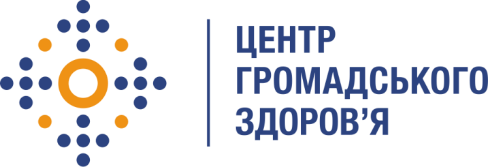 Державна установа 
«Центр громадського здоров’я Міністерства охорони здоров’я України» оголошує конкурс для відбору консультанта із забезпечення доведення клієнтів із програм зменшення шкоди серед ЛВНІ до лікування із використанням препаратів замісної підтримувальної терапії в рамках проекту «Посилення лікування ВІЛ-інфекції, спроможності лабораторної мережі, замісної підтримуючої терапії та програмного моніторингу в Україні в рамках Надзвичайної ініціативи Президента США з надання допомоги у боротьбі з ВІЛ/СНІД (PEPFAR)»Назва позиції: Консультант із забезпечення доведення клієнтів із програм зменшення шкоди серед людей, які вживають наркотики ін’єкційно, до лікування із використанням препаратів замісної підтримувальної терапії  (1 особа)Період надання послуг:  січень 2024 року – вересень 2024 року.Регіони надання послуг: Рівненська область.Інформація щодо установи:Державна установа «Центр громадського здоров’я Міністерства охорони здоров’я України» (ЦГЗ) — санітарно-профілактичний заклад охорони здоров’я, головними завданнями якого є діяльність у галузі громадського здоров’я і забезпечення потреб населення шляхом здійснення епідеміологічного нагляду, виконання повноважень щодо захисту населення від інфекційних та неінфекційних захворювань, лабораторної діяльності, біологічної безпеки та біологічного захисту. ЦГЗ виконує функції головної установи Міністерства охорони здоров’я України у галузі громадського здоров’я та протидії небезпечним, особливо небезпечним, інфекційним та неінфекційним захворюванням, біологічного захисту та біологічної безпеки, імунопрофілактики, лабораторної діагностики інфекційних недуг, гігієнічних та мікробіологічних аспектів здоров’я людини, пов’язаних із довкіллям, національного координатора Міжнародних медико-санітарних правил, координації реагування на надзвичайні ситуації у секторі громадського здоров’я.Завдання:Рекрутинг людей, які вживають наркотики ін’єкційно (далі – ЛВНІ), які можуть бути зацікавлені в участі у програмі замісної підтримувальної терапії (далі – ЗПТ). Здійснення оцінки потреб у лікуванні.Інформування та мотивування ЛВНІ щодо участі у ЗПТ (інформування щодо програми, процедур включення в програму, особливостей лікування, спростування міфів про ЗПТ).Здійснення супроводу ЛВІН до закладу охорони здоров’я з метою встановлення діагнозу (за необхідністю) та початку лікування із застосуванням препаратів ЗПТ.  Після початку лікування ЛВНІ із застосуванням препаратів ЗПТ, оформлення та подання звітів про залучення ЛВНІ до лікування препаратами ЗПТ.Вимоги до професійної компетентності:Досвід роботи у програмах, спрямованих на надання профілактичних послуг ЛВНІ не менше трьох років.Глибокі знання з питань залежностей від психоактивних речовин, лікування опіоїдної залежності, препаратів ЗПТ, що доступні в Україні, порядку проведення замісної підтримувальної терапії осіб з психічними та поведінковими розладами внаслідок вживання опіоїдів. Досвід координації програм/проектів/напрямків, спрямованих на надання послуг ЛВНІ. Резюме мають бути надіслані електронною поштою на електронну адресу: vacancies@phc.org.ua. В темі листа, будь ласка, зазначте: «445-2023  Консультант із забезпечення доведення клієнтів із програм зменшення шкоди серед людей, які вживають наркотики ін’єкційно, до лікування із використанням препаратів замісної підтримувальної терапії»Мова резюме: українська та англійська (обов’язково).Термін подання документів – до 19 грудня 2023 реєстрація документів 
завершується о 18:00.За результатами відбору резюме успішні кандидати будуть запрошені до участі у співбесіді. У зв’язку з великою кількістю заявок, ми будемо контактувати лише з кандидатами, запрошеними на співбесіду. Умови завдання та контракту можуть бути докладніше обговорені під час співбесіди.Державна установа «Центр громадського здоров’я Міністерства охорони здоров’я України» залишає за собою право повторно розмістити оголошення про конкурс, скасувати конкурс, запропонувати позицію зі зміненими завданнями чи з іншою тривалістю контракту.